Муниципальное учреждение дополнительного образования «Дом детского творчества»города   Ржева Тверской областиМетодическая разработка занятия «Символ года»Техника: ПластилинографияПредназначена для обучения детей 4-6 летАвтор разработкипедагог дополнительного образованияКудряшова Галина Викторовнаг. РжевВведениеКогда человек рождается, он начинает познавать мир, причём делает это самым эффективным и безотказным способом - всё нужно увидеть, услышать, пощупать руками и попробовать на зуб. Ребёнок узнаёт мир с помощью действий с различными предметами, которые позволяют ему узнать и изучить их свойства, при этом, познавая и свои творческие способности, изменить то, к чему прикасается. Одним из помощников ребёнка в этом важнейшем для его развития деле является пластилин.Пластилин, оказывает своё благотворное влияние на развитие личности ребенка. Тактильная активность, особенно ярко проявляемая детьми именно при играх с пластилином, напрямую влияет на формирование фантазии. Психологи указывают на прямую взаимосвязь между степенью развития у малыша фантазии и его складывающимися интеллектуальными способностями. Таким образом, стимулируя с помощью поделок из пластилина развитие фантазии ребёнка, его способность представлять перед собой образы предметов, которых в действительности нет перед его глазами в данный момент, мы закладываем базу для развития интеллекта ребёнка.В процессе занятий с пластилином малыш начинает проявлять творческие способности.Итак, занятия с пластилином играют чрезвычайно важную роль в полноценном творческом развитии малыша.Материалы пластилин (предпочтительно восковой, он удобнее в работе и ярче);• лист желтого картона;• трафарет, вырезанный из картона;• скрепки;• салфетки;• рамка.Организация рабочего места и времениЧтобы работа с пластилином шла легко и радостно, нужно не только запастись необходимым материалом, но и позаботиться о комфорте своего рабочего места. Для удобства следует разложить на столе нужные цвета пластилина, согреть их руками. От тепла пластилин становиться мягким и его легко будет наносить на трафарет.Также для неподвижности трафарет можно закрепить по краям скрепками.
Очень важно, чтобы рабочее место было хорошо освещено, иначе будут уставать глаза. Технологическая карта занятияТема: изготовление пластилиновой картины «Символ года»Назначение: работа может служить украшением интерьера, использована для участия в выставке как самостоятельная поделка. Цель: научить приемам работы в технике пластилиновая живопись. Задачи: •	дать понятие «пластилиновая живопись»;•	научить приёму работы с пластилином;•	обучить умению ориентироваться на листе бумаги;•	развить пространственное мышление и творческие способности;•	воспитать у детей художественный вкус;•	воспитать познавательную активность, интерес и инициативу.Описание техники исполненияПластилинография (или пластилиновая живопись) — это новая интересная техника работы с пластилином по созданию объёмных картин.Техника заключается в размазывании пальцем небольших кусочков пластилина на определенных участках трафарета. Удобнее всего использовать указательный палец, мазки можно делать разной длины, смотря, что необходимо изобразить — длинные детали (ствол дерева, волна, травинка) или короткие (лепесток цветка, шерсть животных, листья).Можно использовать такую технику — размазывать попеременно разными пальцами обеих рук, это полезно и для пальчиков, и для мозговой деятельности.Виды пластилина:Выпускаются следующие виды пластилина; парафиновый, восковой, флуоресцентный. При работе с пластилином необходимо учитывать его свойства: мягкость, пластичность, клейкость, способность размягчаться под воздействием тепла, непрочность, способность сохранения придаваемой формы, водонепроницаемость.Правила работы с пластилином:1. Согрей кусочек пластилина теплом своих рук, чтобы он стал мягким. 2. По окончанию работы вытри хорошо руки сухой тряпкой или салфеткой, и только потом вымой их с мылом.Этапы работы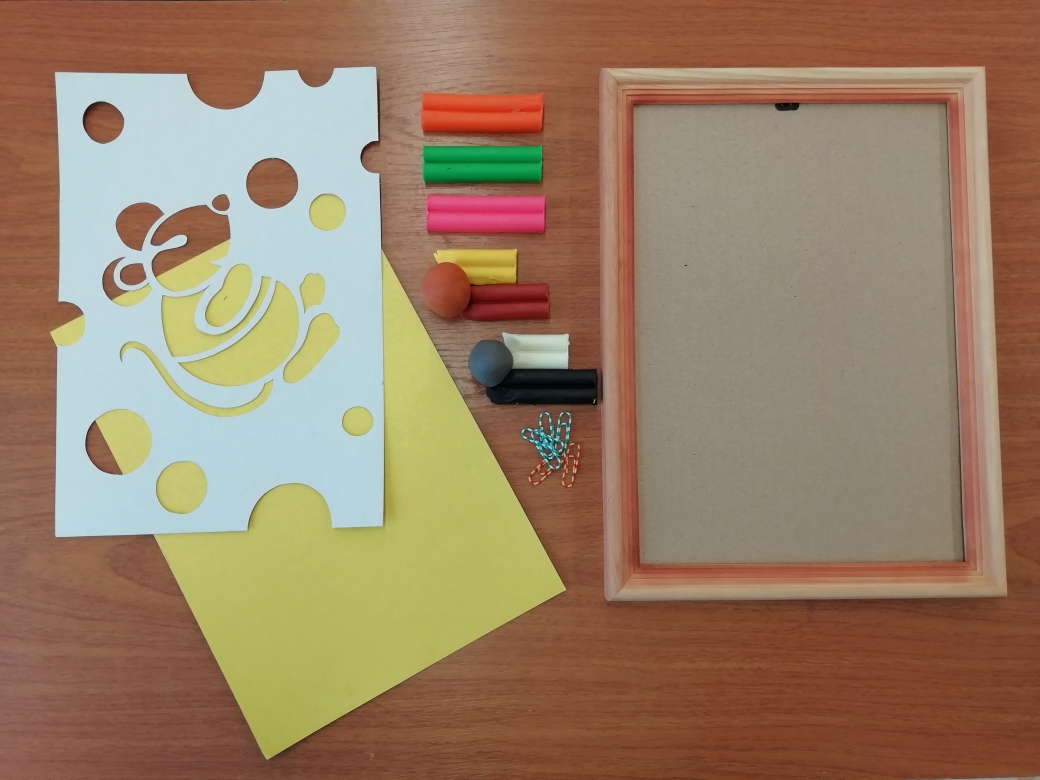 •	 на желтый картон накладываем ровно трафарет с изображением символа наступившего года – мышью (для неподвижности трафарет можно закрепить по краям скрепками);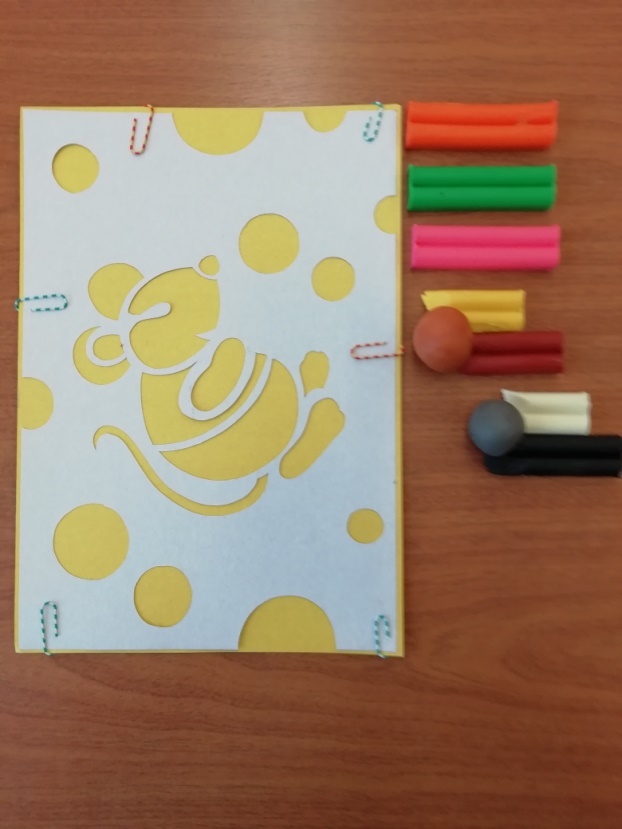 •	 подбираем цвета для элементов картинки (для головы, лапок и ушек – серый, для носика и ушка – розовый, для одежды – по выбору ребенка и для кругов сыра – светло коричневый); •	 берем небольшой кусочек пластилина одного цвета и растираем в нужном элементе трафарета;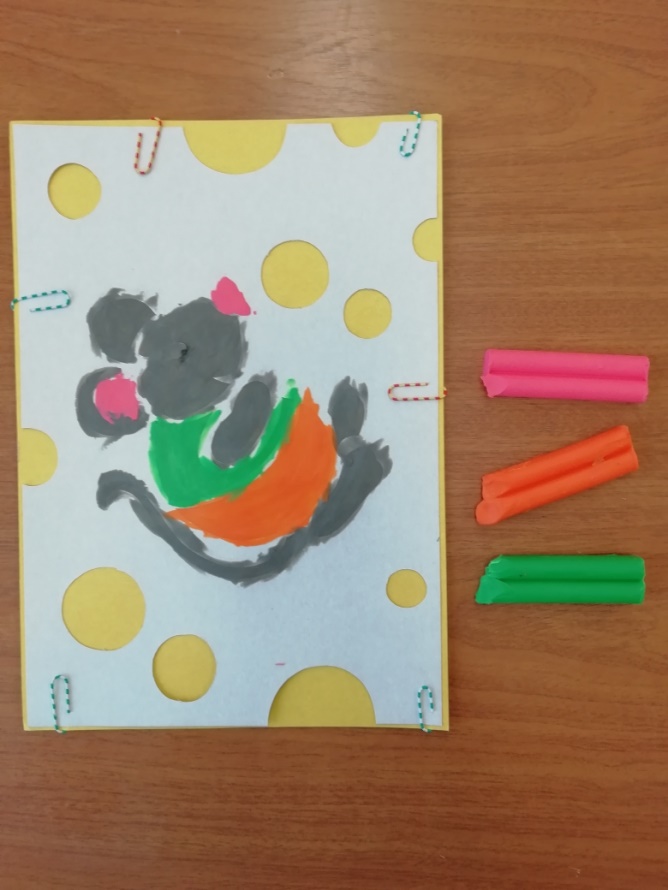 •	 работаем над всеми фрагментами изображения;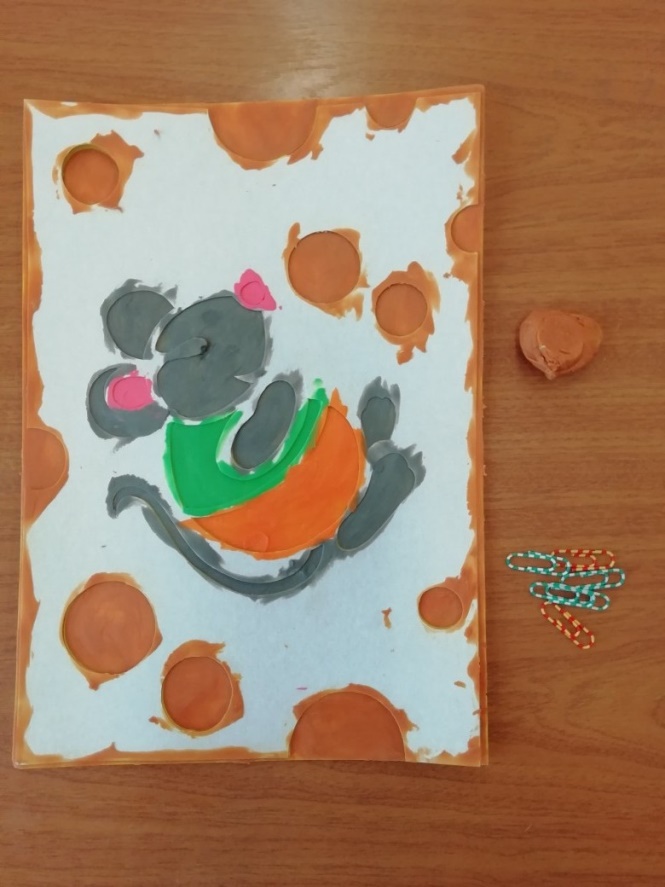 •	 аккуратно снимаем трафарет и черным пластилином делаем глаз;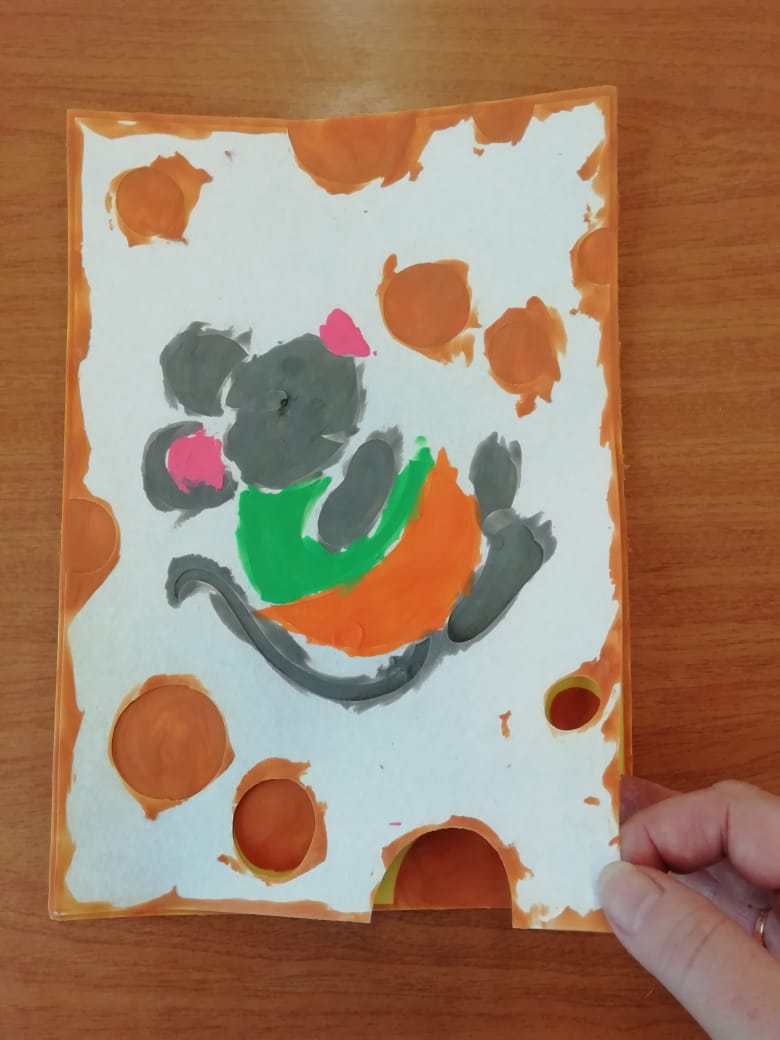 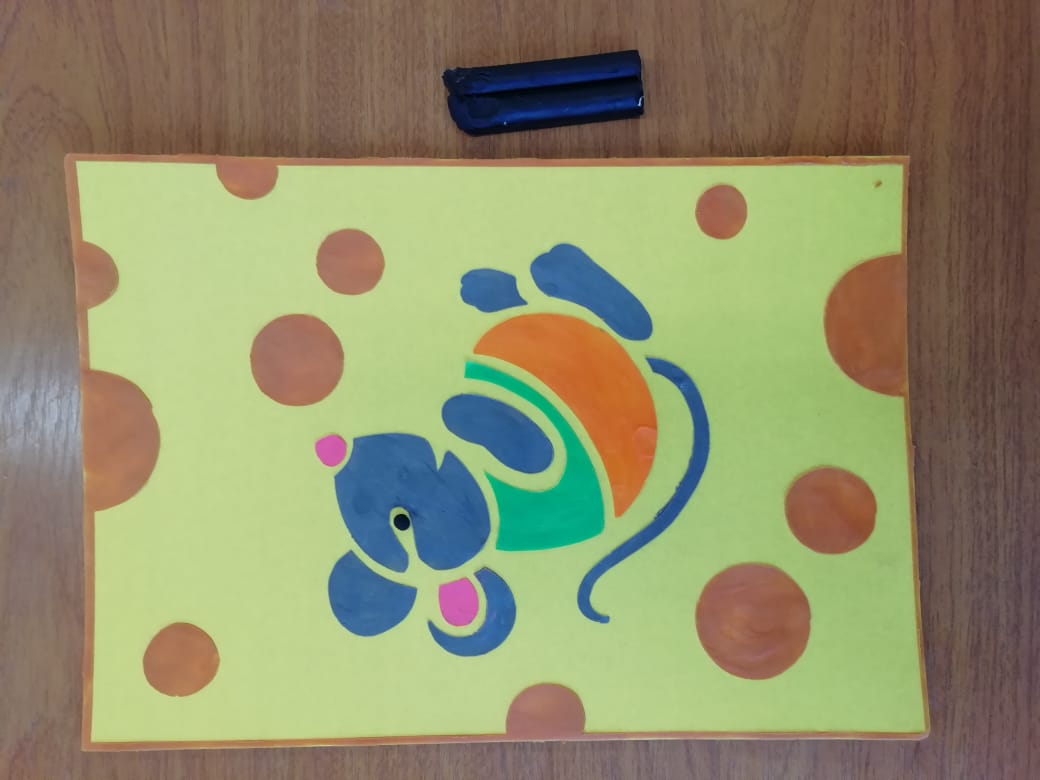 •	 оформляем работу в рамку. Работа готова.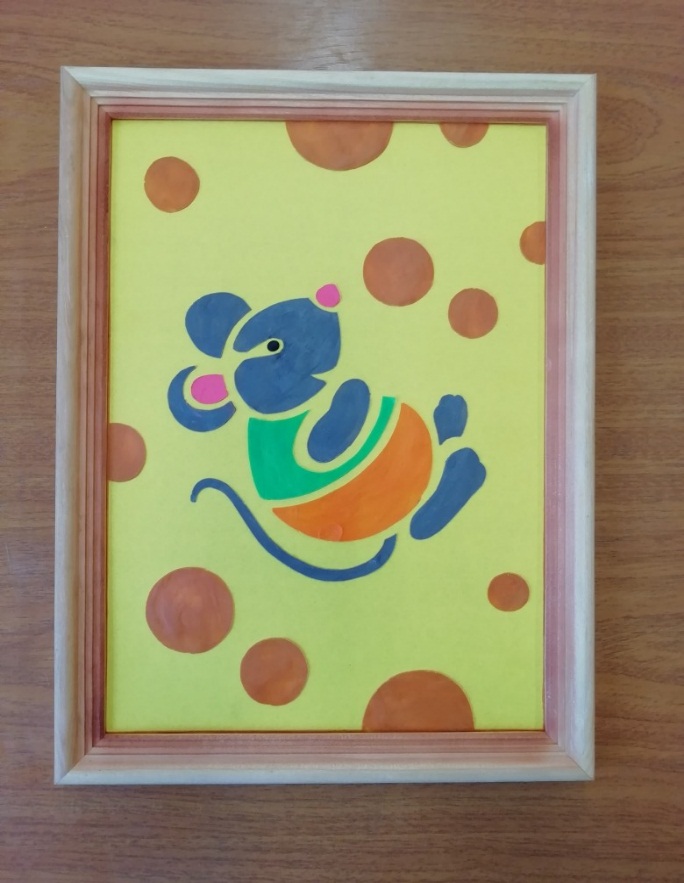 Заключительная частьПластилинография хороша тем, что позволяет быстро достичь желаемого результата и вносит определенную новизну в творчество детей, делает его более увлекательным и интересным. С помощью данной техники можно создать оригинальный, неповторимый образ, обладающий яркой выразительностью.Список используемой литературыАнищенкова Е.С. Пальчиковая гимнастика для развития речи дошкольников/ Е.С. Анищенкова. – М.: АСТ: Астрель, 2006.Богуславская З.М. Развивающие игры для детей младшего возраста/ З.М. Богуславская, Е.О. Смирнова. – М.: Просвещение, 1991.Новиковская О.А. Ум на кончиках пальцев/ О.А. Новиковская. – М.: АСТ; СПб: Сова, 2006.Ткаченко Т.Б. Лепим из пластилина/ Т.Б. Ткаченко, К.И. Стародуб. – Ростов – на – Дону: Издательство «Феникс», 2003.